Școala Gimnazială ,, Carol I,, Curtea de Argeș este Bază de practică pedagogică/școală de aplicație pentru practică pedagogică și pentru mentorat didactic,încadrulproiectului146587-Profesionalizareacariereididactice–PROF .Beneficiar proiectProfesionalizarea carierei didactice – PROF:Ministerul Educației https://www.edu.ro/PROF  Partener 1 - proiect Profesionalizarea carierei didactice – PROF:  Universitatea "Lucian Blaga" din Sibiu  https://grants.ulbsibiu.ro/prof-mentorat/Partener 14 -proiect Profesionalizarea carierei didactice – PROF:Casa Corpului Didactic Prahovahttps://ccdph.ro/wp/proiect-prof/banner-ul proiectuluiProfesionalizarea carierei didactice – PROFPROGRAMUL OPERAȚIONAL CAPITAL UMAN 2014 – 2020POCU/904/6/25/Operațiune compozită OS 6.5, 6.6, cod SMIS 146587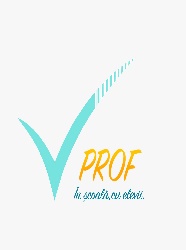 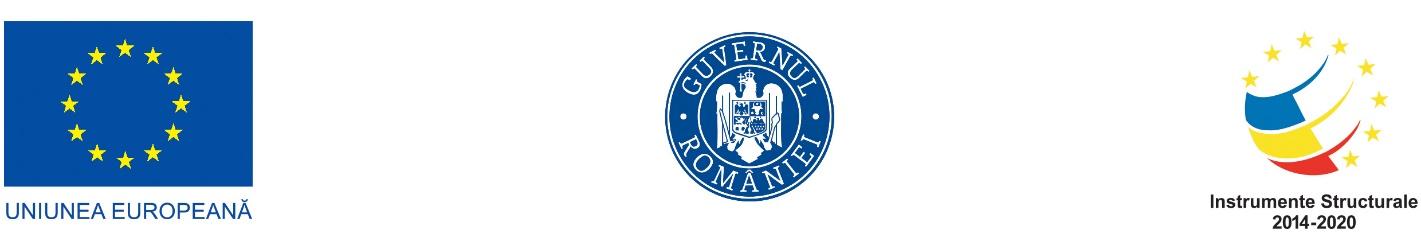 Ministerul Educației – Proiect Profesionalizarea carierei didactice - PROFPROGRAMUL OPERAȚIONAL CAPITAL UMAN 2014 – 2020POCU/904/6/25/Operațiune compozită OS 6.5, 6.6, cod SMIS 146587